T. Clay Wood ES Kindergarten Supply List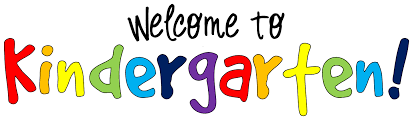 4 boxes of 24 crayons 1 red plastic pocket folder w/center prongs and 2 pockets 1 blue plastic pocket folder w/center prongs and 2 pockets 1 pair blunt tip scissors 1 package sharpened #2 pencils 3 packs of 6 glue sticks (standard sized – not jumbo) 1 – 4 pack low odor THIN POINT (not ultrafine) dry erase markers 1 plastic pencil box (no pouches)BOYS: 		  ∙ Gallon baggies   			   ∙ White cardstock - 8½ x11, printer friendly (not construction paper or index cards) GIRLS:  ∙ Sandwich baggies  ∙ Colored copy paper - 8½ x11, printer friendly (not construction paper or index cards)Optional (but GREATLY appreciated!!)Additional glue sticks Snack-sized baggies 	Tissues Hand sanitizer 1 box of THICK CLASSIC COLORS markers (washable) Paper towels*All children will need to have a backpack; please NO wheels.***If you have any questions, please contact the front office at 703-594-3990**